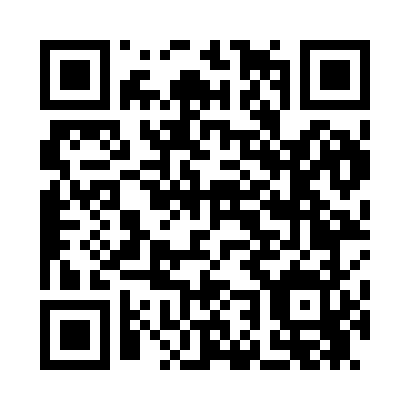 Prayer times for Union Gap, Washington, USAMon 1 Jul 2024 - Wed 31 Jul 2024High Latitude Method: Angle Based RulePrayer Calculation Method: Islamic Society of North AmericaAsar Calculation Method: ShafiPrayer times provided by https://www.salahtimes.comDateDayFajrSunriseDhuhrAsrMaghribIsha1Mon3:105:131:065:188:5811:022Tue3:105:141:065:188:5811:013Wed3:125:151:065:188:5811:014Thu3:135:151:075:188:5811:005Fri3:145:161:075:188:5710:596Sat3:155:171:075:188:5710:587Sun3:165:171:075:188:5610:578Mon3:185:181:075:188:5610:569Tue3:195:191:075:188:5510:5510Wed3:215:201:075:188:5510:5311Thu3:225:211:085:188:5410:5212Fri3:245:221:085:188:5310:5113Sat3:255:231:085:178:5310:4914Sun3:275:241:085:178:5210:4815Mon3:295:251:085:178:5110:4716Tue3:305:261:085:178:5010:4517Wed3:325:271:085:178:4910:4418Thu3:345:281:085:168:4810:4219Fri3:355:291:085:168:4710:4020Sat3:375:301:085:168:4610:3921Sun3:395:311:085:168:4510:3722Mon3:415:321:085:158:4410:3523Tue3:425:331:085:158:4310:3324Wed3:445:341:085:158:4210:3225Thu3:465:351:085:148:4110:3026Fri3:485:361:085:148:4010:2827Sat3:505:381:085:138:3910:2628Sun3:525:391:085:138:3710:2429Mon3:545:401:085:128:3610:2230Tue3:555:411:085:128:3510:2031Wed3:575:421:085:118:3410:18